План-конспект урока по предмету «ИЗО» на тему «Ожившая птица, Герб лицея-Сова» для детей 11-12 лет.Преподаватель  МБОУ «Лицей №1»,  г.Костомукша Жарина Екатерина Павловна.Тема урока: ожившая птицаТип урока: комбинированныйЦель урока:развитие творческих способностей и воображения учащихся;развитие чувства гармонии и фантазии;приобщение к эстетической культуре.План урока:Организационный момент.Сообщение темы и задач урока.Введение в тему урока.Итог урока. Просмотр работ.Оборудование:Для учащихся:бумага, ткань формат А4;карандаши, краски, кисти, нитки, иголки;ножницы.Для учителя:наглядное пособие – готовая работа;принадлежности для новой работы.Фамилия, имя, отчество __Жарина Екатерина Павловна ___________     Дата заполнения ___26.12.2016______________________________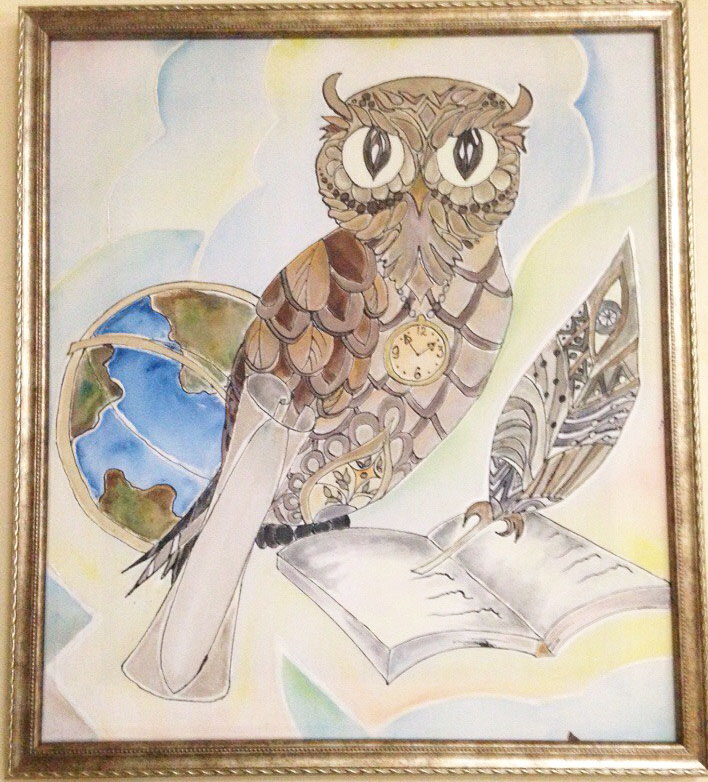 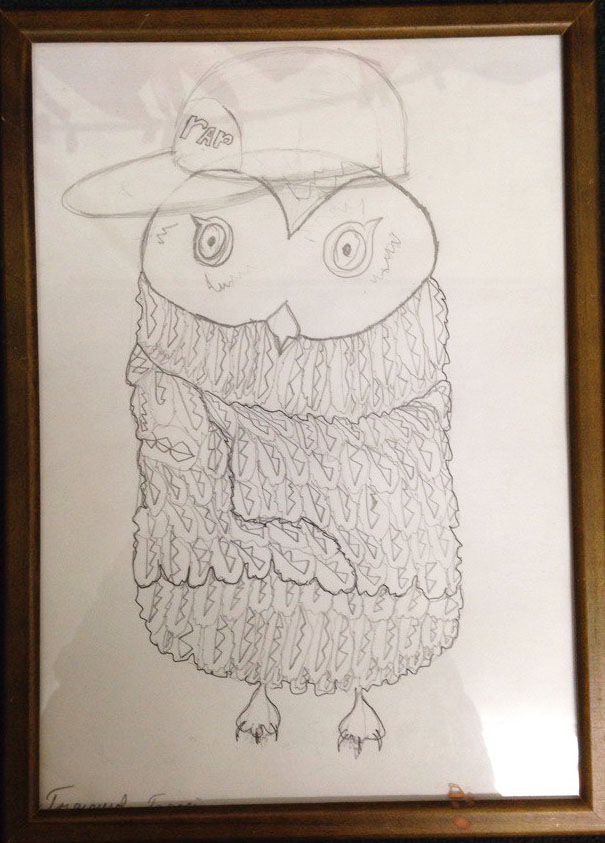 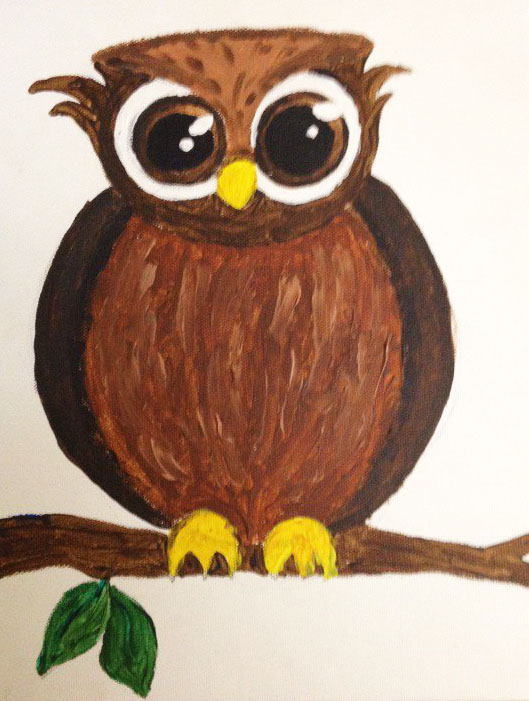 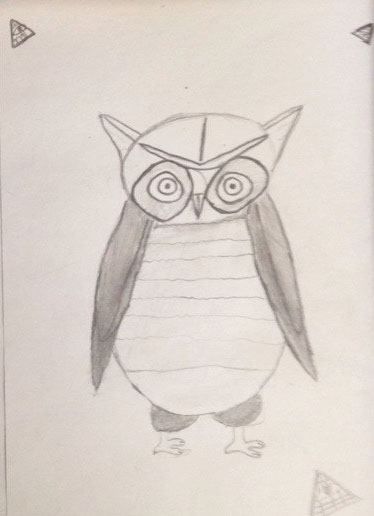 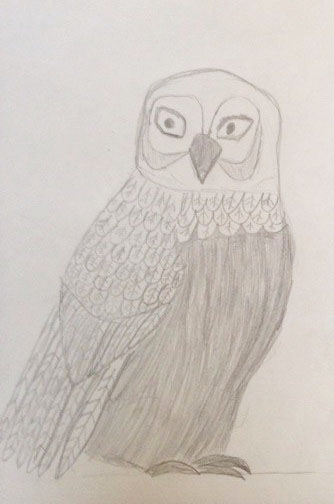 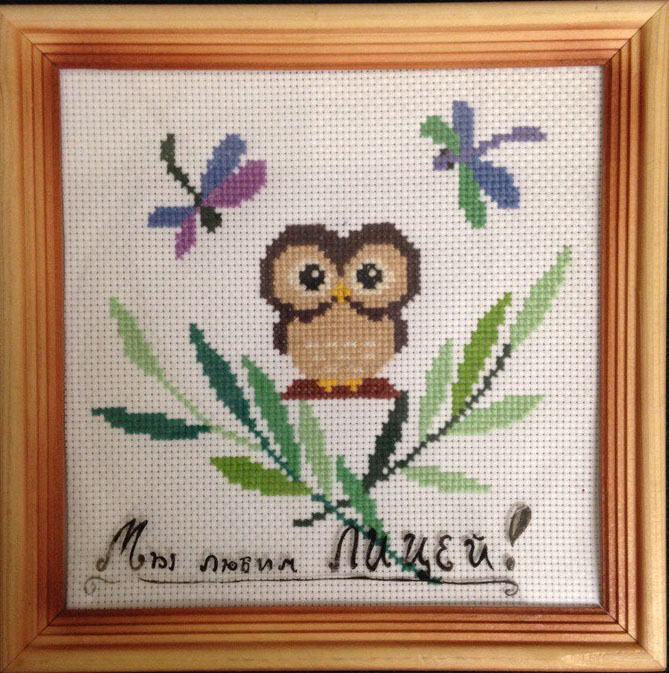 